Câmara Municipal de Santa Bárbara d’Oeste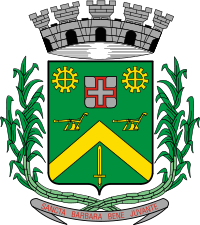 “Palácio 15 de Junho”Gabinete do Vereador Carlos Fontes - 1º Secretário da Mesa DiretoraVisite o nosso blog: www.carlosfontesvereador.blogspot.comINDICAÇÃO Nº 190/2010“Providências quanto ao sistema de identificação dos profissionais que prestam serviços nos Prontos Socorros da Rede Municipal de Saúde de nosso Município”.INDICA ao senhor Prefeito Municipal, na forma regimental, determinar ao setor competente que tome providências quanto ao sistema de identificação dos profissionais que prestam serviços nos Prontos Socorros da Rede Municipal de Saúde de nosso município.Este vereador foi procurado por inúmeros munícipes, em especial pelo Senhor Weverton Amadeu Leocadios, que cobraram uma posição quanto à identificação dos profissionais da área de Saúde, que prestam serviços nos Prontos Socorros de nosso Município que, conforme os munícipes, os médicos e enfermeiros não têm identificação alguma. Portanto, pedem que a rede municipal adote o sistema de crachá de identificação para os seus funcionários, para que as pessoas possam identificar os médicos e enfermeiros que as atenderem.   Plenário “Dr. Tancredo Neves”, em 20 de janeiro de 2010.CARLOS FONTES-Vereador / 1º Secretário-